DIXIT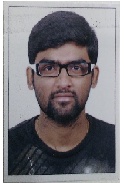 C/o- +971 501685421   I dixit.360521@2freemail.com OBJECTIVEHave an in-depth knowledge of civil engineering principles and theories. Seeking for a challenging position as a Quantity Surveyor, where I can use my planning, managerial and overseeing skills in construction and help grow the company to achieve its goal.KEY SKILLSExcellent Mathematical skillsTeam playerConfidentSelf MotivatorQuick learnerVersatileHonestLoyalTECHNICAL SKILLSOperating System: WINDOWS10/8.1/7/2000/XPMS Office (Excel, Word & PowerPoint)AutoCADPlanSwiftEDUCATIONWORK HISTORY	APR 2017–PRESENT	M/s. TRIO PARTNERS BUILDING CONTRACTING LLC – DUBAI, U.A.E.	Junior Quantity Surveyor / Procurement OfficerRead technical data, analyse and extract quantities.Preparation of Evaluation of Tender / Contract documents and Bill of Quantities.Preparation of Preliminary estimation, Budget estimation, Detailed estimation.Preparation of List of Technical Queries (RFI) for Consultant clarification.Receiving the price quotations from various suppliers/subcontractors for Contract or Procurement.Preparation of schedule of comparison.Ensure that all potential vendors are provided with identical information upon which the quotations are given equal opportunity to meet the desired requirements.Assisting in negotiating the best payment terms and contract conditions, maintaining high level of integrity.Preparation of Variation Orders for changes in the contract scope and Certification from Consultant.Clarification of Variation Claims.Arranging & following-up for Material Submittal / Pre-Qualification.Issuance of Local Purchase Order (LPO).Tracking and expediting of Shipment.Arrange and participate in meetings between suppliers and Company engineers and other personnel to facilitate standardization and economical Procurement.Other duties assigned by Superior.dec 2015 – FEB 2017	M/s. ZODIAC DEVELOPERS PVT. LTD – ANDHERI, MUMBAI	Site EngineerChecking the quality of materials received at site.Planning and execution of works as per the drawings and decisions.Ensuring and maintaining the quality standards of RCC, Civil& finishing works.Supervision of all RCC, Civil & finishing works.Supervision of the working labour to ensure strict conformance to methods, quality and safety.Preparation of Daily Progress Report.Calculate quantities and prepare Bar Bending Schedule, B.O.Q.deC 2014–Nov 2015	M/s. B. J. MEHTA ARCHITECTURAL &STRUCTURAL CONSULTANTS PVT. LTD – KANDIVALI, MUMBAI	Civil EngineerHandled two sites for repairs & paintings works at Air India Ltd., Santa Cruz, Mumbai as a Consultant’s Engineer-in-charge.Perform Structural Audit & prepare reports.Calculate quantities & prepare estimates.Site Engineer for repair works.Handling the whole repairs project.Slabs, Beams, Columns checking as per R.C.C. drawings on site.JULY2014– NOV 2014	M/S. REINFORCE CONSULTING ENGINEERS & ARCHITECTS – KANDIVALI, MUMBAI	Junior EngineerPerform Structural Audit & prepare reports.Calculate quantities & prepare estimates.Site Engineer for repair works.internshipsDEC 2009 – JUN 2010	M/S. ALAKNANDA CONSTRUCTION PVT. LTD. – VILE PARLE, MUMBAI	Trainee EngineerDEC 2010 – MAY 2011	M/S. C-SUM ENGINEERS – BELAPUR, NAVI MUMBAI
Trainee EngineerAssisting the site engineer in construction activities.Observing the working of engineers and supervisors at the site.Helping in checking of R.C.C. structures like Beams, Slabs, and Columns.Coordinating with BMC officers and Contractor’s engineers under observation of senior engineer.Rectifying errors in construction and correcting the same.Understanding the working of each department.ACHIEVEMENTSAchieved 1st class in Hindi & Marathi Public Exam in high schoolWon many medals in sports during schoolLANGUAGESHindi (Native Language):Speak, Read & Write – ExcellentGujarati (Mother Tongue): Speak, Read& Write – ExcellentMarathi: Speak, Read & Write - ExcellentEnglish: Speak, Read & Write – ExcellentPERSONAL INFORMATIONDate of Birth	:	3rd July 1991Nationality	:	IndianVisa Status	:	Residence Visa Marital Status	:	Single2014ST. JOHN COLLEGE OF ENGINEERING & TECHNOLOGY, PALGHARB.E. CIVIL ENGINEERING68.53%2011SHRI BHAGUBHAI MAFATLAL POLYTECHNIC, MUMBAIDIPLOMA CIVIL ENGINEERING80.52%2007THE BLOSSOMS SUNDERBAI THACKERSEY ENGLISH HIGH SCHOOL, MUMBAIHIGH SCHOOL82.46%